FICHE TUSSENDOORTJE – Voorlezen OrganisatieKinderen zitten in de grote zaal. Leerkracht zit vooraan op het podium. AfsprakenKinderen luisteren aandachtig en storen niet tijdens het voorlezen. Kinderen wachten hun beurt af om de afbeeldingen in het boek te bekijken wanneer deze rondgetoond worden door de leerkracht. VerloopLeerkracht leest het verhaal voor. Ze doet dit in deeltjes aangezien het vrij lange lange verhalen zijn. Kinderen krijgen dus op verschillende momenten gedurende de 4-daagse voorgelezen uit het verhaal. Naam studentDe Rammelaere JustineLeergroep:OLO3A1StageschoolPius XPius XPius XStageklas3de en 4de leerjaarAantal lln.51Naam mentorSofie DesmettreSofie DesmettreSofie DesmettreFocus op Beeld 				 Bewegingsexpressie Muzisch taalgebruik 			 Drama Muziek	 			 Beweging Talen				 lezen Lesdoelen Concentratie			 Sfeer Andere: …………………………………………………BronnenNaam tussendoortje: VoorlezenNaam tussendoortje: Voorlezen  10 min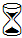  2 boeken uit de mediatheek met thema van de zee, piraten en schepen.  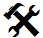 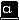 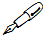 Evaluatie van je didactisch handelenEvalueer hier je eigen didactisch handelen. Wat zou je behouden of veranderen mocht je dit tussendoortje nog eens geven? Denk aan voorbereiding en realisering.Kinderen waren heel aandachtig en toonde interesse voor het verhaal. Ze genoten van deze rustmomenten. Er waren geen kinderen die het verhaal kenden dus iedereen kin ervan genieten. 